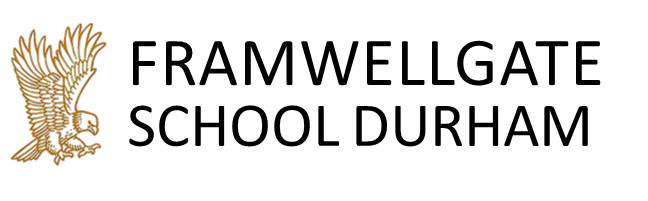 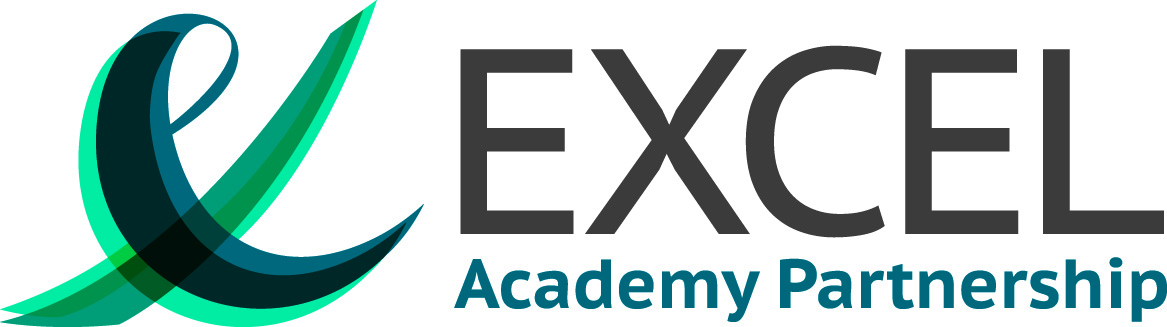 Application Form : Teaching PostStrictly ConfidentialPosition :							  Closing Date:  C : Employment Details (teaching service)SurnameSurnameTitleTitleForename(s)Forename(s)Address (if this is a temporary address, please also give us your usual home address)Address (if this is a temporary address, please also give us your usual home address)Address (if this is a temporary address, please also give us your usual home address)Address (if this is a temporary address, please also give us your usual home address)Address (if this is a temporary address, please also give us your usual home address)Address (if this is a temporary address, please also give us your usual home address)Address (if this is a temporary address, please also give us your usual home address)Address (if this is a temporary address, please also give us your usual home address)PostcodePostcodePostcodeNational Insurance NumberMobileMobileHome TelephoneWork Telephone(if convenient)Work Telephone(if convenient)Email addressDeclarationYou are required to state in writing whether to the best of your belief you are related to a Trustee, Governor, or Senior member of staff, or the partner of such persons.DeclarationYou are required to state in writing whether to the best of your belief you are related to a Trustee, Governor, or Senior member of staff, or the partner of such persons.DeclarationYou are required to state in writing whether to the best of your belief you are related to a Trustee, Governor, or Senior member of staff, or the partner of such persons.DeclarationYou are required to state in writing whether to the best of your belief you are related to a Trustee, Governor, or Senior member of staff, or the partner of such persons.DeclarationYou are required to state in writing whether to the best of your belief you are related to a Trustee, Governor, or Senior member of staff, or the partner of such persons.DeclarationYou are required to state in writing whether to the best of your belief you are related to a Trustee, Governor, or Senior member of staff, or the partner of such persons.DeclarationYou are required to state in writing whether to the best of your belief you are related to a Trustee, Governor, or Senior member of staff, or the partner of such persons.DeclarationYou are required to state in writing whether to the best of your belief you are related to a Trustee, Governor, or Senior member of staff, or the partner of such persons.NameNameNameRelationshipRelationshipRelationshipRelationshipRelationshipA : Education (appointment will only be confirmed subject to receipt of official certificates in support of belowA : Education (appointment will only be confirmed subject to receipt of official certificates in support of belowA : Education (appointment will only be confirmed subject to receipt of official certificates in support of belowA : Education (appointment will only be confirmed subject to receipt of official certificates in support of belowSchool/College AttendedQualifications(inc. subject (s))GradesDate AchievedHigher Education Institution AttendedDegree / Higher Advanced Degree/ Diploma / CertificateDegree Class/ DivisionDate of AwardNPQHYES / NODate obtainedB : In Service TrainingB : In Service TrainingB : In Service TrainingB : In Service TrainingEstablishmentFromToCourse TakenSubsidiary subjects offered : Subsidiary subjects offered : Particulars of residence abroad (for MFL posts) :Particulars of residence abroad (for MFL posts) :Present employment : Present employment : Present employment : Present employment : Present employment : Present employment : Present employment : Please state whether present appointment is permanent or temporary?Period of notice required or termination date?Please state whether present appointment is permanent or temporary?Period of notice required or termination date?Please state whether present appointment is permanent or temporary?Period of notice required or termination date?Please state whether present appointment is permanent or temporary?Period of notice required or termination date?Please state whether present appointment is permanent or temporary?Period of notice required or termination date?Please state whether present appointment is permanent or temporary?Period of notice required or termination date?Please state whether present appointment is permanent or temporary?Period of notice required or termination date?Full or part timeSalary grade / group (indicating any allowances)Name of establishmentNumber onRollAgeRangeLocalAuthorityDate of AppointmentPrevious appointments (giving most recent first)Previous appointments (giving most recent first)Previous appointments (giving most recent first)Previous appointments (giving most recent first)Previous appointments (giving most recent first)Previous appointments (giving most recent first)Previous appointments (giving most recent first)Previous appointments (giving most recent first)Previous appointments (giving most recent first)PostFull or part timeSalary grade / group (indicating allowances)Name of establishmentNumber on RollAge RangeLocal AuthorityDates of EmploymentDates of EmploymentPostFull or part timeSalary grade / group (indicating allowances)Name of establishmentNumber on RollAge RangeLocal AuthorityFromToPrevious appointments  continued Previous appointments  continued Previous appointments  continued Previous appointments  continued Previous appointments  continued Previous appointments  continued Previous appointments  continued Previous appointments  continued Previous appointments  continued PostFull or part timeSalary grade / group (indicating allowances)Name of establishmentNumber on RollAge RangeLocal AuthorityDate of EmploymentDate of EmploymentPostFull or part timeSalary grade / group (indicating allowances)Name of establishmentNumber on RollAge RangeLocal AuthorityFromToDo you have any additional employment which you intend to continue if appointed to this post? Yes    No If yes, please detail the nature of this work and the hours.Do you have any additional employment which you intend to continue if appointed to this post? Yes    No If yes, please detail the nature of this work and the hours.Do you have any additional employment which you intend to continue if appointed to this post? Yes    No If yes, please detail the nature of this work and the hours.Do you have any additional employment which you intend to continue if appointed to this post? Yes    No If yes, please detail the nature of this work and the hours.Please give particulars of any other (non-teaching) employment from 18 years of agePlease give particulars of any other (non-teaching) employment from 18 years of agePlease give particulars of any other (non-teaching) employment from 18 years of agePlease give particulars of any other (non-teaching) employment from 18 years of agePost / RoleEmployerSalaryDatesD : Additional InformationD : Additional InformationD : Additional InformationD : Additional InformationTeacher Reference Number : To which superannuation act (if any) are you now subject (eg, Local Government, Teachers)?Teacher Reference Number : To which superannuation act (if any) are you now subject (eg, Local Government, Teachers)?Teacher Reference Number : To which superannuation act (if any) are you now subject (eg, Local Government, Teachers)?Teacher Reference Number : To which superannuation act (if any) are you now subject (eg, Local Government, Teachers)?How do you meet the person specification?   You may attach an additional statement in answer to this section.How do you meet the person specification?   You may attach an additional statement in answer to this section.How do you meet the person specification?   You may attach an additional statement in answer to this section.How do you meet the person specification?   You may attach an additional statement in answer to this section.E : RefereesE : RefereesGive names, designations and addresses of TWO persons to whom reference may be made.  One should be your present (or most recent) employer.  Please note that for positions in contact with children, Framwellgate School Durham has the right to seek references from any or all previous employers and line managers prior to interview.Appointment will only be confirmed subject to satisfactory referencesGive names, designations and addresses of TWO persons to whom reference may be made.  One should be your present (or most recent) employer.  Please note that for positions in contact with children, Framwellgate School Durham has the right to seek references from any or all previous employers and line managers prior to interview.Appointment will only be confirmed subject to satisfactory referencesReference OneNamePositionAddressPost Code  Number EmailReference TwoNamePositionAddressPost Code NumberEmailDo you consider yourself to be a person with a disability?         Yes/No/Prefer not to sayThis may include a physical or mental impairment which has a substantial and long-term adverse effect on your ability to carry out normal day-to-day activities.  Long-term means that it has lasted, or is likely to last, for over a year.  Applicants with disabilities who are short-listed will be invited for interview if they meet the essential criteria on the person specification.Do you consider yourself to be a person with a disability?         Yes/No/Prefer not to sayThis may include a physical or mental impairment which has a substantial and long-term adverse effect on your ability to carry out normal day-to-day activities.  Long-term means that it has lasted, or is likely to last, for over a year.  Applicants with disabilities who are short-listed will be invited for interview if they meet the essential criteria on the person specification.Do you consider yourself to be a person with a disability?         Yes/No/Prefer not to sayThis may include a physical or mental impairment which has a substantial and long-term adverse effect on your ability to carry out normal day-to-day activities.  Long-term means that it has lasted, or is likely to last, for over a year.  Applicants with disabilities who are short-listed will be invited for interview if they meet the essential criteria on the person specification.If you have answered yes, please detail below any specific requirements to assist you with an interview and we will try to make the necessary arrangements.If you have answered yes, please detail below any specific requirements to assist you with an interview and we will try to make the necessary arrangements.If you have answered yes, please detail below any specific requirements to assist you with an interview and we will try to make the necessary arrangements.Job ShareIf this post is open to job share, do you wish to apply for this post in a job share capacity?  Yes    No Job ShareIf this post is open to job share, do you wish to apply for this post in a job share capacity?  Yes    No Please state where you saw the advertisement for this post :Please state where you saw the advertisement for this post :This post may be subject to medical assessmentThis post may be subject to medical assessmentCriminal convictions: The amendments to the Exceptions Order 1975 (2013) provide that certain spent convictions and cautions are ‘protected’ and are not subject to disclosure to employers and therefore cannot be taken into account.  Further guidance and details on the criteria on the ‘filtering’ of these cautions and convictions can be found on the Disclosure and Barring Service website (www.gov.uk/dbs).Do you have any convictions, cautions, reprimands or final warnings that are not ‘protected’ as defined by the Rehabilitation of Offenders Act 1974 (Exceptions) Order 1975 (amended in 2013)?YES    NOIf YES, please provide relevant details of the offence, date of offence and sentence below.  If you would prefer not to include this information on the application form, please provide the details in a sealed envelope addressed to: The Headteacher, Framwellgate School Durham, Newton Drive, Durham, DH1 5BQ marked ‘Strictly Confidential - for the attention of the Headteacher -only to be opened by the addressee’.  Also please ensure that you state the job title of the job you are applying for.Have you lived and/or worked outside of the UK within the last 5 years?        Yes/NoIf yes, please provide details below:Do you have the right to work in the UK?                    Yes/NoIf no, please indicate the reason:Data Protection StatementFramwellgate School Durham is committed to confidentiality and complies with the Data Protection Act 1998.  All information will be handled and stored sensitively and used only for its intended purpose.I have read the guidance notes including the information regarding Criminal Convictions and I declare that the information I have given is true in all respects.  I understand that false information may render me liable for dismissal if I am appointed.I agree to the above statement and will sign and date a copy of this application as a true record if I am invited for an interview:Signature:                                                                    Date:FRAMWELLGATE SCHOOL DURHAMEQUAL OPPORTUNITIES MONITORING FORMFRAMWELLGATE SCHOOL DURHAMEQUAL OPPORTUNITIES MONITORING FORMFRAMWELLGATE SCHOOL DURHAMEQUAL OPPORTUNITIES MONITORING FORMFRAMWELLGATE SCHOOL DURHAMEQUAL OPPORTUNITIES MONITORING FORMFRAMWELLGATE SCHOOL DURHAMEQUAL OPPORTUNITIES MONITORING FORMFRAMWELLGATE SCHOOL DURHAMEQUAL OPPORTUNITIES MONITORING FORMFRAMWELLGATE SCHOOL DURHAMEQUAL OPPORTUNITIES MONITORING FORMFRAMWELLGATE SCHOOL DURHAMEQUAL OPPORTUNITIES MONITORING FORMRole applied forGenderMale           Female      Male           Female      Male           Female      Male           Female      Male           Female      Male           Female      Age group16 to 25     26 to 3536 to 4546 to 5556 to 65Over 6516 to 25     26 to 3536 to 4546 to 5556 to 65Over 6516 to 25     26 to 3536 to 4546 to 5556 to 65Over 6516 to 25     26 to 3536 to 4546 to 5556 to 65Over 6516 to 25     26 to 3536 to 4546 to 5556 to 65Over 6516 to 25     26 to 3536 to 4546 to 5556 to 65Over 65ReligionChristianityHinduismIslamOtherNo religionChristianityHinduismIslamOtherNo religionChristianityHinduismIslamOtherNo religionJudaismSikhismBuddhistBaha’iPrefer not to sayJudaismSikhismBuddhistBaha’iPrefer not to sayEthnic originWhite:White:White:White:Black or Black British:Black or Black British:Black or Black British:Ethnic originBritishIrishAny other white backgroundBritishIrishAny other white backgroundBritishIrishAny other white backgroundCaribbeanAfricanAny other Black backgroundCaribbeanAfricanAny other Black backgroundEthnic originArab or Middle Eastern:Arab or Middle Eastern:Arab or Middle Eastern:Arab or Middle Eastern:Travelling Community:Travelling Community:Travelling Community:Ethnic originArabNorth AfricanAny other Arab or Middle Eastern backgroundArabNorth AfricanAny other Arab or Middle Eastern backgroundArabNorth AfricanAny other Arab or Middle Eastern backgroundGypsy / RomaTraveller of Irish DescentOther travelling communityGypsy / RomaTraveller of Irish DescentOther travelling communityEthnic originAsian or Asian British:Asian or Asian British:Asian or Asian British:Asian or Asian British:Mixed:Mixed:Mixed:Ethnic originIndianPakistaniBangladeshiChineseAny other Asian backgroundIndianPakistaniBangladeshiChineseAny other Asian backgroundIndianPakistaniBangladeshiChineseAny other Asian backgroundWhite & Black CaribbeanWhite & Black AfricanWhite & AsianAny other Mixed backgroundWhite & Black CaribbeanWhite & Black AfricanWhite & AsianAny other Mixed backgroundEthnic originOther ethnic groups (please state):Other ethnic groups (please state):Other ethnic groups (please state):Other ethnic groups (please state):Prefer not to say:Prefer not to say:Prefer not to say:Ethnic originPrefer not to sayPrefer not to saySexualityHeterosexual / StraightBisexualGay ManGay Woman / LesbianPrefer not to sayHeterosexual / StraightBisexualGay ManGay Woman / LesbianPrefer not to sayHeterosexual / StraightBisexualGay ManGay Woman / LesbianPrefer not to sayDisabilityDo you consider yourself to be a person with a disability?This may include a physical or mental impairment which has a substantial and long-term adverse effect on your ability to carry out normal day-to-day activities.  Long-standing means that it has lasted, or is likely to last, for over a year.Do you consider yourself to be a person with a disability?This may include a physical or mental impairment which has a substantial and long-term adverse effect on your ability to carry out normal day-to-day activities.  Long-standing means that it has lasted, or is likely to last, for over a year.Do you consider yourself to be a person with a disability?This may include a physical or mental impairment which has a substantial and long-term adverse effect on your ability to carry out normal day-to-day activities.  Long-standing means that it has lasted, or is likely to last, for over a year.Do you consider yourself to be a person with a disability?This may include a physical or mental impairment which has a substantial and long-term adverse effect on your ability to carry out normal day-to-day activities.  Long-standing means that it has lasted, or is likely to last, for over a year.Do you consider yourself to be a person with a disability?This may include a physical or mental impairment which has a substantial and long-term adverse effect on your ability to carry out normal day-to-day activities.  Long-standing means that it has lasted, or is likely to last, for over a year.Do you consider yourself to be a person with a disability?This may include a physical or mental impairment which has a substantial and long-term adverse effect on your ability to carry out normal day-to-day activities.  Long-standing means that it has lasted, or is likely to last, for over a year.Do you consider yourself to be a person with a disability?This may include a physical or mental impairment which has a substantial and long-term adverse effect on your ability to carry out normal day-to-day activities.  Long-standing means that it has lasted, or is likely to last, for over a year.DisabilityYesNoNoPrefer not to say